WELCOME TO MR. HERNANDEZ’S CLASS!!ROOM 24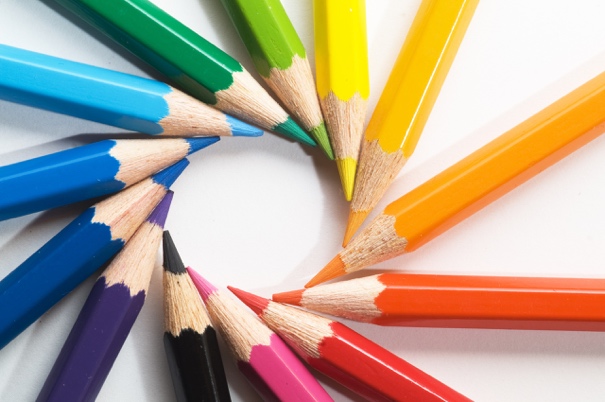 Contact Info:Cedeño HernandezPhone number: (408)264-8314 extension 19124Email: hernandezc@unionsd.orgClassroom website: www.mrcedenohernandez.weebly.comHomework:Your child will have homework Monday through Thursday (starting the week of 8/28). Homework will be sent home daily in your child’s homework folder and must be turned in the next day. Students will be filling out a Homework Log at the end of the school day that lets them know what their nightly homework assignment is. This will need to be signed by a parent after the homework has been completed and checked. The assignments themselves will vary in order to support the specific skills learned in class that require more practice. Your help and input is encouraged in completing your child’s homework, but please refrain from doing it for them.  Homework can consist of:	Math homework	Spelling Practice	Reading Comprehension	Grammar Practice	Writing Journal (these will be provided and will typically be assigned on Wed)	Reading LogsIn addition to daily homework, your child will need to read EVERY night. We will begin with 15 minutes a day and add to that as the year progresses. Your child will have a Reading Log that needs to be filled out nightly. I will be checking the reading each morning during homework check-in. Please encourage your child to read books that are at his/her level and that he/she enjoys. You may read to or have your child read aloud to you to satisfy these minutes; I am fine taking turns reading if need be. School Work:Your child’s finished schoolwork will be sent home every week in his/her Thursday envelope. Please take a minute to sit down with your child and look over the school work completed that week (this reminds your child that school work is important). I also recommend setting up a special place at home to keep all things related to school – backpack, homework folder, Thursday envelope, library books, etc. This will help your child be more responsible and foster life-long organizational skills.Unfinished school work will sometimes be sent home as homework in their homework folder and should be returned the next day.Absences: Please remember to call in absences to the office using (408)264-8837. If possible, it would be great if you could make arrangements to pick up work after school. Otherwise, a folder will be waiting on your child’s desk with all missed assignments upon their return. Snacks:Please provide a healthy snack for your child’s recess each day (10:05 A.M.). Alternatively, snack is available in the cafeteria during recess for $1.75 (please have money loaded on card beforehand). It is important that your child has something to eat to keep their energy up for learning in the classroom.Birthdays:All students will be recognized on their birthdays (unless otherwise informed). I don’t like to do birthday treats. In lieu of treats, families can donate a favorite book to our class library (This is completely optional). If you choose to do so, the book will be read aloud to the class and affixed with a special label so that a part of your child always stays in room 24.  Student of the Month:Each month I will choose 2 “Students of the Month” to be recognized at our monthly assembly in the cafeteria. Parents are invited to the assembly. I will send a note home informing you of the time and date of the assembly. Usually, these assemblies take 30-45 minutes. I look for students who have demonstrated excellence in our classroom goals, including but limited to – academic improvement, polite manners, positive attitude, good role models, and team builders. Book Orders:Book order forms (Scholastic) will be sent home from time to time. Ordering is completely optional. But if you choose to participate, please make checks out to: Scholastic Books. Cash WILL NOT be accepted. Thank you! Orders take approximately 2-3 weeks to arrive. You may also order online if you’d like using my teacher code QCC6T. This is typically the easier method. Accelerated Reader:AR is a program that all Lietz students use throughout their time here. Your child is always welcome to check any book’s AR level at www.arbookfind.com. After your child reads a book at his/her level, they then take a reading comprehension quiz on the computer. A report is then generated that shows the student how many questions were answered correctly. With each passing quiz your child is able to earn points towards school prizes. The AR software keeps a running total of these points. Each month, prizes are given on how many points your child has accumulated. Lietz Home and School Club:Our Home and School Club is an essential part to the school. They support special events and many other activities that will benefit your child’s educational experience. I encourage you to become an active member of this amazing group of people! ABOUT 2nd GRADELearn more about the California Common Core standards at http://www.cde.ca.gov/re/cc/ Mathematics: At Lietz we follow the new Common Core Math Standards. These standards aim for students to think more deeply about problems, reason abstractly, and be able to prove their answer. It is not enough to simply know the answer, we must know how we know. We use the Eureka math curriculum that was adopted last year. We will cover such topics as place value, 3-digit addition and subtraction, measurement, foundations to multiplication, and problem solving with money, data, and shapes. Writing: In second grade, we focus on writing informative, narrative, and opinion pieces. Each trimester we focus on one of these writing pieces, but we practice writing throughout the entire year. Reading: All students should be reading every day. FLEX reading groups will also begin next week to allow us to meet each student’s needs (most students have a different teacher for FLEX than myself). Spelling: We use the Rebecca Sitton Spelling and Word Skills curriculum. This consists of core words, phonic words, and challenge words. Core words are those foundational words that all 2nd graders should know. Phonic words will be worked on every week in class through FLEX groups (though they also need to be practiced at home). And finally challenge words are for those who need the extra challenge. Science/Social Studies: In social studies we focus on family, family traditions, geography, national symbols, history of the early U.S., holidays, celebrations, and a working world (food production, economics, money, and work). Our Science units include Life Science, Rocks and Minerals, and Balance and Motion. Classroom SuppliesAs a reminder, the majority of school supplies are provided within the classroom. Your child is only responsible for purchasing a homework folder (can be of any design) AND earbuds. It is important that your child has a pair in their desk at all times because we will be using Chromebooks in class frequently, and there will often be times when your child needs to hear specific information coming from their Chromebook. You can find earbuds at Target for approximately $10 or as cheap as $5 on amazon.com. Please let me know if you cannot get a pair as we can work something out. I will keep you updated throughout the year as supplies wear thin (and they will!). Please be aware that you are not obligated to purchase supplies at these times, but your donations are always appreciated! 	Things that we can ALWAYS have more of:Kleenex boxes Large bottles of Hand Sanitizer Clorox Wipes/Baby wipes**Thank you so much for taking the time to read through all our lengthy classroom information. It’s going to be a great year here in second grade!  